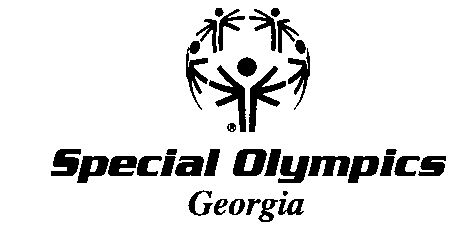 State Masters Bowling T-Shirt Pre-Orders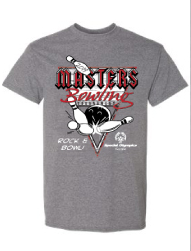 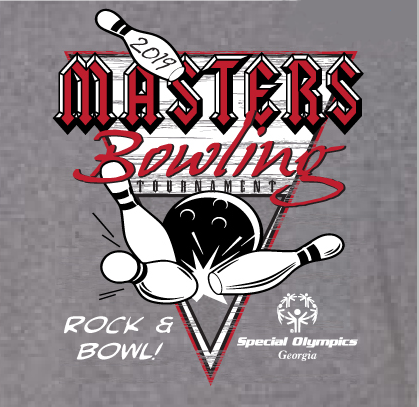 Order Form and payment are due by: July 22, 2019We do not accept cash payments! CHECK ONLYShirts are $20 each.Please email or fax forms to danielle.hogan@specialolympicsga.org 404-393-2929.Please make checks out to SOGA and mail to:  Special Olympics Georgia – 6046 Financial Drive, Norcross GA 30071Attention to: Danielle HoganSOGA will not mail shirts. They can be picked up at housing check in on Friday of Games. Agency Name:  __________________________________________________________________Contact Name:  _________________________________________________________________Phone Number: ___________________ E-mail: _______________________________________Check yes if you are a registered Volunteer for these Games:  YES _______ If yes, your shirt can be picked up at the Volunteer Registration table. S     _____			2XL ______ 	                                    M   _____			3XL ______L    _____			4XL ______XL _____			 5XL ______                                                       6XL ______Total number of shirts ordered: __________Total amount of money owed $__________